Research SummaryProject Title Here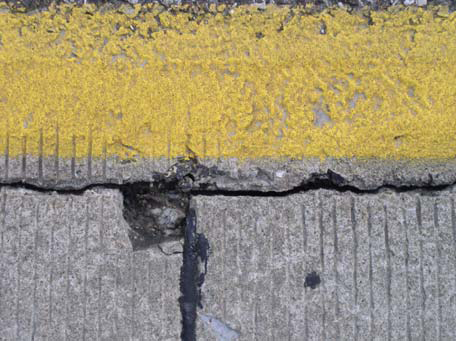 